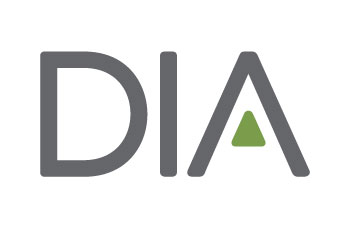 演讲摘要提交表请使用此表格准备您的演讲摘要，这将有助于确保您在提交摘要时提供摘要评审所有必需的信息。您的摘要须在指定的截止日期前在线提交（2023年3月31日前）。如果您对摘要提交过程有任何疑问，请联系我们：erning.ning@DIAglobal.org 摘要题目 (125 character limit, including spaces): Titles should briefly describe the focus of the abstract as well as accurately reflect the content of the presentation. Insert details here所属专题领域 (Select one): Choose from the list of interest areas and select only one that best fits your abstract.  Refer to the call for abstracts announcement for a list of themes.关键词 (100 character limit, including spaces): One or more key words must be provided to highlight your presentation. Examples of key words: Personalized Medicine, Health Technology Assessment, Clinical Trial Agreements. Insert details here摘要正文 (2,000 character limit, including spaces):请提供摘要的完整细节，包括且不限于：科学、技术、过程问题、设计/方法、结果/结果、案例研究、统计数据、关键发现等信息，这将信息将有助于评审委员会用来了解并对您的摘要进行评估。Insert details here